Муниципальное бюджетное образовательное учреждение«Полазненская средняя общеобразовательная школа №1»Мастер-класс на тему «Приёмы формирования математической грамотности на уроках в начальной школе»Разработали:Трефилова Е. Н., Гомзякова М.К.,учителя начальных классовПолазна, 2022 гАннотация: В ходе мастер-класса рассматриваются 3 компонента математической грамотности. Знакомство с 1 компонентом происходит во фронтальной работе, когда задача решается устно. Для успешного формирования 2 компонента необходимо уметь работать с информацией, представленной на упаковках молока и сметаны. Это задание выполняется в паре. Чтобы сформировать третий компонент математической функциональной грамотности, рекомендуется применять задания на построение математических суждений (рассуждений). В группе составляется текст, связный по смыслу. Выясняется, что эта задача с недостающими данными. На экран необходимо вывести QR-код, по которому участники переходят на нужный адрес в интернете.Цель: ознакомление педагогов с опытом работы по формированию математической грамотности младших школьников на краеведческом материале.Задачи:1. Показать необходимость использования в работе с учащимися компетентностно-ориентированных заданий для развития математической грамотности;2. Способствовать повышению мастерства учителя к овладению проектирования заданий на развитие математической грамотности;3. Создать условия для профессионального общения, самореализации, стимулирования роста творческого потенциала педагогов;4. Организовать рефлексию мастер-класса с целью определения его результативности. Оборудование: для работы в парах упаковки из-под сметаны и молока разных пермских производителей, таблицы для заполнения числовых данных; деформированный текст задачи на карточках; телефон с выходом в интернет по QR-коду.Ход мастер-класса:Организационный момент: Развитие математической грамотности на уроках в начальной школе осуществляется через формирование умения работать с задачей, через развитие логической грамотности и математической речи. На мастер-классе рассмотрим формирование математической грамотности при решении задач на краеведческом материале.Основная часть: Математическая функциональная грамотность – это комплекс трех компонентов:Чтобы сформировать первый компонент, нужно найти ответ на вопрос ученика: «А зачем мне эта математика нужна?» Поэтому на уроке важно – проанализировать ситуацию, которая стимулирует потребность и желание изучать математику.Учащимся предлагается решить задачу: Пермский край своей формой напоминает прямоугольник, вытянутый с севера на юг на 645 км. Сколько стран могло бы поместиться на территории Пермского края, если Швейцария имеет протяжённость 215 км?На примере такой задачи учащиеся смогут представить территорию родного края в сравнении со Швейцарией.Чтобы сформировать второй компонент, давайте детям на уроках задания: сравнить предметы (фигуры) по их форме и размерам, сравнить числа; упорядочить данное множество чисел, сравнить разные способы вычисления, выбрать наиболее удобный; проанализировать структуру числового выражения, чтобы определить порядок выполнения арифметических действий.Для успешного выполнения заданий, у детей должны быть сформированы читательская грамотность и смысловое чтение текстов.Ребятам предлагается такая ситуация: Бабушка решила угостить своих внуков блинами со сметаной. Для решения данной задачи ученики разбиваются на пары. Одни изучают упаковки от молока, другие - от сметаны разных пермских производителей.  Числовые данные необходимо записать в таблицу и сделать вывод, продукцию какого производителя лучше купить бабушке, и почему.Чтобы сформировать третий компонент математической функциональной грамотности, применяйте задания: на понимание и применение математической символики и терминологии, построение математических суждений (рассуждений). Полезно побуждать детей высказываться в ситуациях спора, дискуссии, которые вызваны противоречием.-Прочитайте, расположите части текста по порядку.сколькоэкскурсия по Кунгурской пещерескорость передвиженияочень медленнаятуристовдлится 2 часаскрыто от посетителей10 м/минметров пещеры-Кто готов выполнить задание? Можно ли решить эту задачу? Все ли условия есть для её решения? Каких данных не хватает? Вывод: для решения задачи не хватает длины Кунгурской пещеры. На экран выводится QR-код, по которому участники мастер-класса переходят на нужный сайт в интернете и получают информацию.Рефлексия. Участники мастер-класса на веере с цифрами показывают3 - материал был интересен;4 – материал рекомендую своим коллегам;5 – обязательно буду использовать в своей работе. Библиографический список:1.	Иванова Т.А., Симонова О.В. Структура математической грамотности школьников в контексте формирования их функциональной грамотности // Вестник ВятГУ. 2009.2.	Губанова, М.И., Лебедева, Е.П. Функциональная грамотность младших школьников: проблемы и перспективы формирования [Текст] // Начальная школа плюс до и после. – 2009. - №13.	Боровская Л.А. Интегрированные задания регионального содержания и обучения младших школьников // Начальная школа. –  2013. – №1.ПриложениеУпаковки из-под молока и сметаны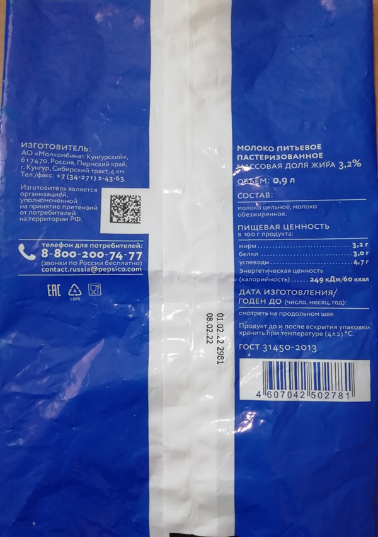 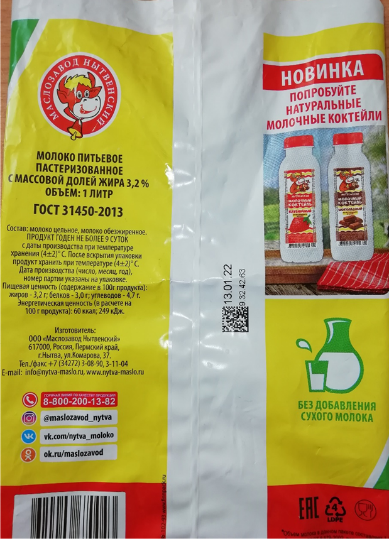 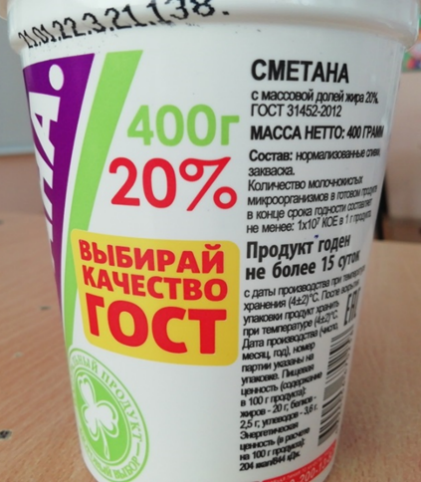 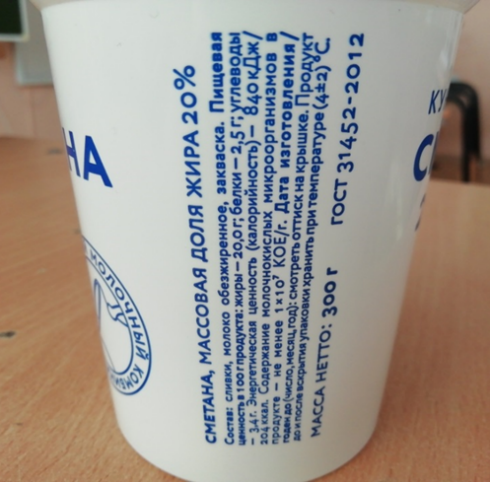 Таблицы для заполнения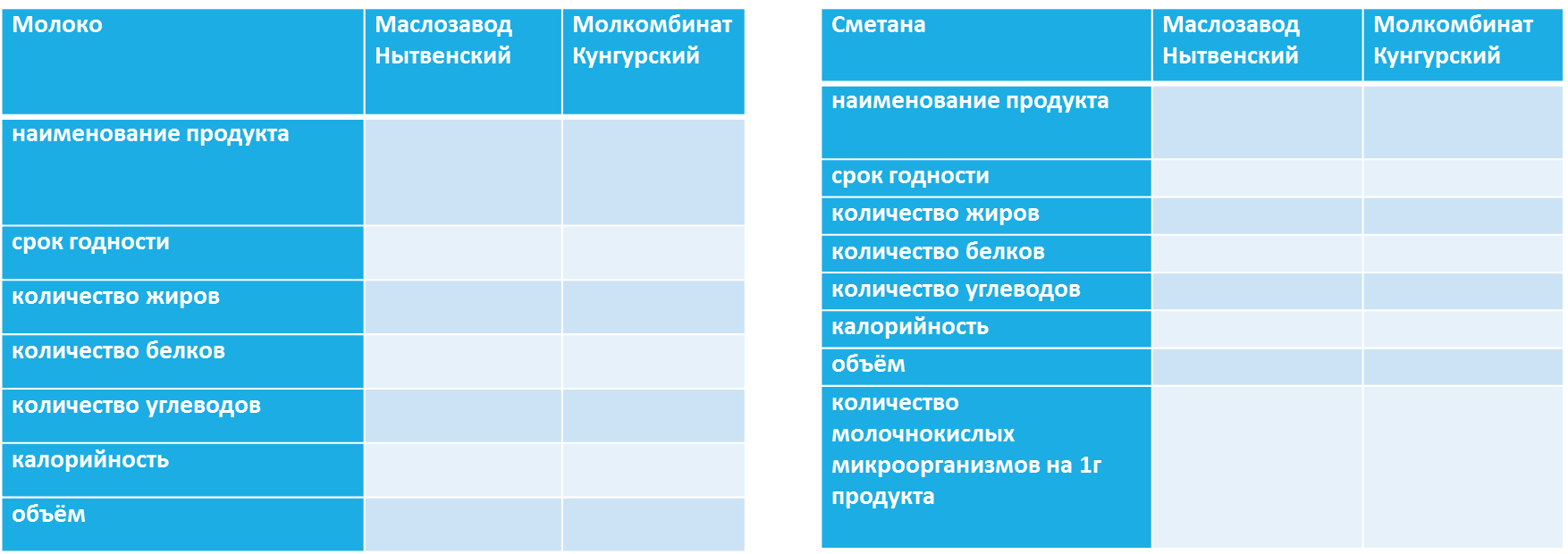 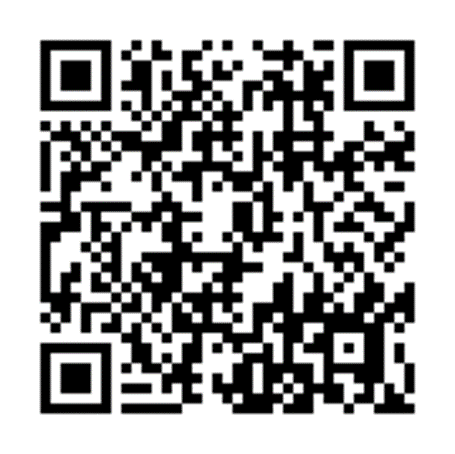 МолокоМаслозавод НытвенскийМолкомбинат Кунгурскийнаименование продуктасрок годностиколичество жировколичество белковколичество углеводовкалорийностьобъёмСметанаМаслозавод НытвенскийМолкомбинат Кунгурскийнаименование продуктасрок годностиколичество жировколичество белковколичество углеводовкалорийностьобъёмколичество молочнокислых микроорганизмов на 1г продукта